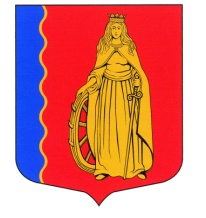 МУНИЦИПАЛЬНОЕ ОБРАЗОВАНИЕ«МУРИНСКОЕ СЕЛЬСКОЕ ПОСЕЛЕНИЕ»ВСЕВОЛОЖСКОГО МУНИЦИПАЛЬНОГО РАЙОНАЛЕНИНГРАДСКОЙ ОБЛАСТИАДМИНИСТРАЦИЯПОСТАНОВЛЕНИЕ« 29 » июня 2017г.                                                                                         № 180пос. МуриноО проведении смотра-конкурса по благоустройству, озеленению и цветочному оформлениютерритории МО «Муринское сельское поселение»В целях улучшения уровня благоустройства и санитарного состояния территории МО «Муринское   сельское поселение» Всеволожского муниципального района Ленинградской области, в соответствии с постановлением администрации от 09.07.2013г № 203 «Об утверждении «Порядка проведения смотра-конкурса по благоустройству, озеленению и цветочному оформлению территории МО «Муринское сельское поселение», положением о проведении Всеволожского районного смотра-конкурса социальных проектов "Ветеранское подворье-2017" :                          ПОСТАНОВЛЯЮ:1.Провести на территории МО «Муринское сельское поселение» смотр-конкурс по благоустройству, озеленению и цветочному   оформлению территории МО в период с 01.07.2017 г. по 15.07.2017 г.2.Утвердить   состав комиссии по подведению итогов смотра-конкурса (приложение №1).3.Утвердить форму заявки на конкурс (приложение №2)4. Директору муниципального бюджетного учреждения «Содержание и развитие территории» Галиновскому С.Н.:4.1.Организовать и провести конкурс по благоустройству, озеленению и цветочному оформлению территории.4.2.Организовать закупку подарочной продукции для премирования победителей номинаций конкурса. 5. Комиссии подвести   итоги смотра-конкурса до 22.07.2017 г.6.Опубликовать данное постановление на официальном сайте администрации в сети Интернет и в газете «Муринская панорама».7. Настоящее постановление вступает в силу с момента его подписания.8.Контроль над исполнением настоящего постановления оставляю за собой. И.о. главы администрации                                                         И.Н. Конев                                                                         Приложение №1                                                                                к постановлению администрации                                                                                        № 180  от « 29 »июня  2017г.  СОСТАВ   КОМИССИИПо подведению итогов конкурса по благоустройству и озеленению территории МО «Муринское сельское поселение». Председатель комиссии:Галиновский Сергей Николаевич – директор муниципального бюджетного учреждения «Содержание и развитие территории». Члены комиссии:-  Баранова Ольга Витальевна – специалист по жилищному хозяйству администрации МО «Муринское сельское поселение»;- Белова Надежда Борисовна – депутат МО «Муринское сельское поселение»;- Володина Арина Дмитриевна  – ведущий специалист по связям с общественностью администрации МО «Муринское сельское поселение»;-  Латынина Анжела Владимировна – специалист по  содержанию  и развитию  территории муниципального бюджетного учреждения «Содержание и развитие территории»;-   Минасиди Надежда Викторовна – специалист по жилищному хозяйству администрации МО «Муринское сельское поселение»;-   Пархоменко Лев Владимирович – специалист по дорожному хозяйству и благоустройству администрации МО «Муринское сельское поселение»;-  Соболев Сергей Александрович – директор муниципального бюджетного учреждения «Редакция газеты "Муринская панорама"»;- Уфаева  Ирина  Владимировна  –  специалист по имуществу муниципального бюджетного учреждения «Содержание и развитие территории»;-  Шагина Екатерина Алексеевна -  специалист по работе с общественными организациями муниципального казенного учреждения «Центр муниципальных услуг».                                                                                                 Приложение №2                                                                                к постановлению администрации                                                                                         №180 от  «29»  июня 2017г. ЗАЯВКАНа участие в смотре-конкурсе по благоустройству,озеленению и цветочному оформлению территорииМО «Муринское сельское поселение»Участник конкурса: _________________________________________________                                                                                                  (Фамилия, Имя, Отчество полностью)__________________________________________________________________    Адрес: ____________________________________________________________Телефон: __________________________________________________________ Наименование конкурса (номинация):